Профориентация и материальное благополучие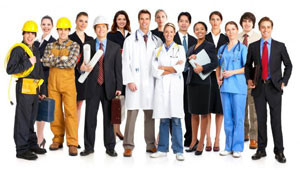 Выбор профессии является важным этапом в нашей жизни. Некоторые люди недооценивают важность правильного определения своей специальности, считая, что имеют значение лишь деньги. Однако профессию надо выбрать именно для себя, подходящую к своему характеру и образу мышления. Предлагаем некоторые советы по выбору профессии, которые помогут вам определиться с жизненными целями.Как выбрать профессию? (памятка для учащегося).Определитесь, что хотите именно вы. Забудьте про желания родителей, предложения друзей составить им компанию, престиж того или иного вида деятельности. Составьте собственные приоритеты:какие ваши цели в жизни;есть ли самая главная мечта;ваши сильные и слабые стороны;что поможет вам в достижении желаемого и что может помешать.Список лучше составлять на бумаге или компьютере в виде таблицы, схемы, как удобнее лично вам. Сейчас есть интересные графические программы, помогающие составлять ментальные планы. Любые фантазии, детские желания, все включайте в список, даже если ваши мечты кажутся нереальными или глупыми, напишите их.
Опишите моменты, деятельность, когда вы получали истинное удовольствие.Вспомните, что получается у вас лучше всего, зафиксируйте это. Подумайте, к какой профессии, области знаний это применимо. Связаны ли ваши интересы с желанием реализоваться в той или иной области, какие у них точки пересечения, как можно применить это на практике.Мы способны получать от работы наслаждение, если она не только приносит прибыль, но и нравится нам. Люди, успешно делающие карьеру, довольны своей деятельностью и получают от нее удовольствие, в то время как те, кто с трудом прокладывает себе путь по карьерной лестнице, не любят занимаемую должность.Какие ошибки встречаются при выборе профессии?Молодые люди, не имеющие мотивации к поиску работы, часто идут в учебное заведение вместе со своими друзьями, чтобы не расставаться, или считая что неважно, куда поступить, лишь бы поступить. В таком случае очень быстро приходит разочарование, могут быть сложности в учебе, потому что выбранная специальность не подходит, и студент просто не понимает, чему его пытаются научить.Каждое десятилетие становятся популярными некоторые виды профессий. Считая, что обучение поможет продвинуться вперед и получить престижную специальность, молодой человек поступает на модный факультет, совершенно не учитывая собственные способности к усвоению материала определенной направленности. Если у вас отсутствует талант к некоторому виду деятельности, а также необходимые базовые знания, то будет довольно сложно добиться успеха в конкретной области.Большая ошибка, когда подросток поступает на тот факультет, который ему указали родители. Часто мама или папа пытаются через своих детей реализовать несбывшиеся мечты, совершенно не понимая и не думая, а что на самом деле хочет их ребенок. Допустим, подросток мечтал стать педагогом, а его отправили на инженера. Да, он может вполне хорошо учиться, но внутренняя потребность и желание связать себя с профессией педагога снижает мотивацию к освоению специальности и дальнейшей карьере в данной области.Бывает так, что у человека есть мечта, но ему кажется или его убедили в том, что выбранный путь несерьезный и неперспективный. И вот молодой человек отказывается от своих желаний и поступает в престижный вуз. Однако мечта остается нереализованной, что значительно снижает успехи в работе и внутреннюю удовлетворенность.Каждая профессия имеет некую внешнюю сторону, которую мы обычно наблюдаем. Романтика журналистики, яркая игра актеров на сцене, хорошая зарплата бухгалтера, но мы не задумываемся, что за этим стоит многолетний и упорный труд, напряжение, которое способен выдержать не каждый. Готовы ли вы часами репетировать одну и туже роль, отправляться в поездки в тяжелейших условиях, недосыпать и все время находиться в бешеном ритме жизни?Большая ошибка выбирать профессию по тому, что тебе понравился человек, занимающийся данным видом деятельности. Ты считаешь, что станешь похожим на него, если пойдешь учиться в тот же вуз и выберешь такое же направление работы. Это заблуждение. Мы не становимся похожими на своих кумиров, мы идем по собственному пути, и их успехи не сделают такими же успешными нас.Мы часто недооцениваем или не знаем о своих недостатках. Допустим, молодой человек собирается стать пожарным, но выдержит ли его организм и психика такие нагрузки? Очень важно правильно рассчитать свои силы, узнать о возможностях, чтобы потом не разочароваться.Выбрав правильно профессию, вы сможете не только сделать карьеру, но и получить удовольствие от работы. Все этапы профессионального роста будут преодолеваться легко.